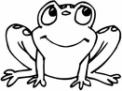 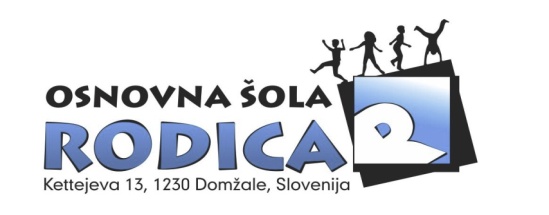 Naravoslovni potep 1. r.: MOKRIŠČE – BAJER, RIBNIK Vsebina: spoznavanje življenjskega okolja mokrišč Datum: v tednu med 11. in 17. 5. 2020Predlogi bližnjih lokacij – predlagamo lokacije, kjer je z otroki mogoče priti v varno bližino vode: Radomlje (t. i. Ribnika Črnelo), ribnik ob graščini v Črnelem, Kriški bajer (Križ pri Komendi), Mengeški bajer, Ribnik Želodnik, Prevojski ribniki idr. IZKUSTVENO UČENJE: Zaščitimo se pred klopi. Oblečemo se športno, obujemo nedrsečo obutev.Otroke opozorimo na umirjeno ravnanje v naravi, saj vstopamo v življenjski prostor živali, ki potrebujejo mir, obenem si bomo tako omogočili, da jih bomo opazili čim več.Spoznavamo različna živa bitja, ki naseljujejo to življenjsko okolje: živali (vodni drsalci, race mlakarice, kačji pastirji, ribe, raznovrstne gozdne ptice, žabe), drevesne vrste (bukev, hrast, smreka, jelka, bor, breza, jerebika, lipa, jelša, jesen, gaber, glog idr.), grmovnice (leska idr.), mokriščne rastline (mahovi, trsje), cvetje (kalužnica, blatnik, lokvanj idr.). Pomagamo si lahko s knjigami za lažje prepoznavanje.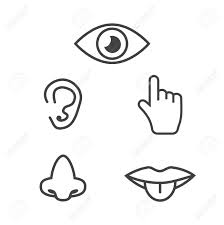 Raziskujemo: poslušamo, gledamo, se sklonimo, počepnemo, pogledamo pod list, kamen, v lužo, na deblo. Vzamemo si čas, da lahko kaj opazimo, slišimo, opišemo. Poslušamo petje ptic, barve lišajev na drevju, premike živali na in v vodi, povonjamo cvetlice. Kaj pa bo v bližini kmalu dozorelo in bomo lahko tudi okušali? Gozdne jagode in borovnice. S seboj lahko vzamemo mrežice za lovljenje živali, posodice za lažje opazovanje, povečevalno steklo, vrečko za zanimivosti. Z živalmi ravnamo nežno, vedno jih vrnemo nazaj v njihovo okolje!Otroci naj upoštevajo navodila glede varnosti ob vodi.       -------------------------------------------------------------------------------------------------- Poslušaj pesmico: Žabja svatba (Josip Stritar, Vinko Vodopivec) https://www.youtube.com/watch?v=7rCUWSRaklg  Prisluhni pravemu žabjemu vabilu na svatbo: https://www.youtube.com/watch?v=O8aYPbVOcQE. Prebereš lahko kakšno zanimivo žabjo zgodbo, pravljico, pesmico, pobrskaš za zanimivostmi v enciklopediji.